A-R-01B-R-01A-R-02B-R-02A-R-03B-R-03A-R-04B-R-04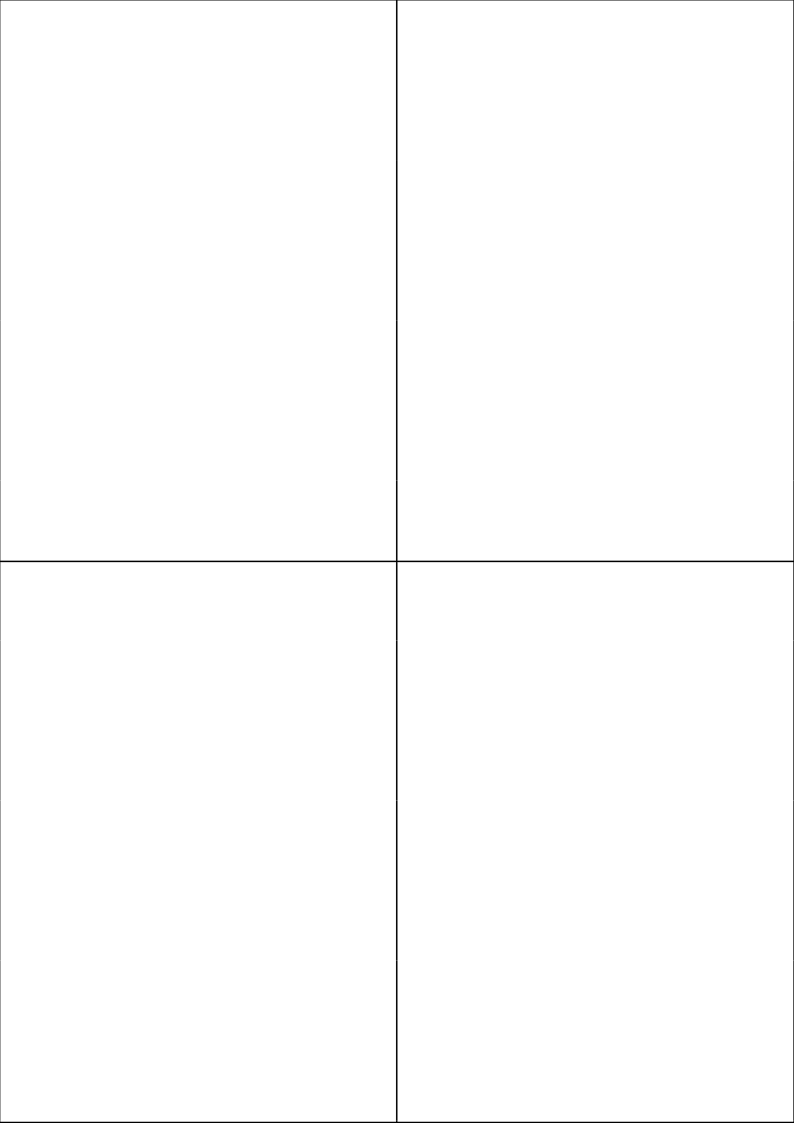 